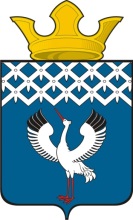 Российская ФедерацияСвердловская областьГлава муниципального образования Байкаловского сельского поселенияПОСТАНОВЛЕНИЕот 19.02.2018 года  48-пс. БайкаловоО назначении публичных слушаний о внесении изменений в Правила землепользования и застройки муниципального образования Байкаловского сельского поселения (в том числе в карту градостроительного зонирования)	В соответствии с Градостроительным и Земельным кодексами Российской Федерации, Федеральным законом от 06.10.2003 № 131-ФЗ "Об общих принципах организации местного самоуправления в Российской Федерации", Уставом Байкаловского сельского поселения, ПОСТАНОВЛЯЮ:       1. Назначить публичные слушания о внесении изменений в Правила землепользования и застройки муниципального образования Байкаловского сельского поселения Байкаловский муниципальный район Свердловской области в части изменения наименования зон земельных участков с  Ж-1 (Зона жилых домов усадебного типа - с разрешенным использованием – индивидуальные жилые дома с приусадебными участками) на ОД(К)      (многофункциональные комплексы либо относительно компактно сосредоточенные объекты разного функционального назначения) в отношении земельного участка, расположенного по адресу:  Свердловская область, с. Байкалово, ул. Кирова,  дом 26, кадастровый номер земельного участка 66:05:2601002:1690 на 17 часов 00 минут «30» марта 2018 года;      2.  Создать Организационный комитет в следующем составе:  Лыжин Д.В. –  Глава Администрации  Байкаловского сельского поселения; Намятов И.А. – специалист 1 категории; Завьялкова Е.М. – специалист 1 категории; Глухих П.А. – ведущий специалист администрации по Байкаловскому муниципальному району.	3. Организационному комитету осуществить прием заявок, предложений и рекомендаций по выносимому проекту Постановления Главы муниципального образования Байкаловского сельского поселения до 16 часов 00 минут «26» марта 2018 года по адресу: 623870, Свердловская область, Байкаловский район, с. Байкалово, ул. Революции, д. 21, кабинет № 2;                                                                                                 	4. Опубликовать настоящее Постановление в районной газете "Районные будни" и обнародовать путем размещения его полного текста на официальном сайте Байкаловского сельского поселения: www.bsposelenie.ru.;	5. Контроль исполнения настоящего Постановления возложить на специалиста 1 категории  администрации муниципального образования Байкаловского сельского поселения   Намятова И.А.Глава  муниципального образования Байкаловского сельского поселения          				Д.В.Лыжин